ACTA ACEPTACION PROPUESTA LICITACIÓN PRIVADA ABIERTA N°002 DE 2020 TÉRMINOS DE REFERENCIA PARA CONTRATAR SERVICIOS PROFESIONALES PARA LA INTERVENTORIA DE PROYECTO Licitación privada abierta para la selección del interventor del proyecto “MEJORAMIENTO VIA TERCIARIA QUE CONDUCE DE LA MEJORANA AL ALTO DEL CHINCHE Y CORDOBITAS CORREGIMIENTO DE EL DORADO. YOTOCO, VALLE DEL CAUCA” proyecto que se desarrollará a través del mecanismo “Obras por Impuestos”.FECHA: 21 DE AGOSTO DE 2020HORA: 3:00 PMReunión virtual por Herramienta Microsoft TeamsASISTENTES:	Felipe Ocampo Hernandez - Alianza FiduciariaLina Maria Jaramillo Barros - Alianza Fiduciaria  Laura Victoria Rodas jaramillo – Fiduciaria Corficolombiana S.A.Gina Milena Alvarez Sanchez - Fiduciaria Corficolombiana S.A.Oscar David Fonseca - Fiduciaria Corficolombiana S.A.PLAZO PARA LA EJECUCIÓN DEL PROYECTO Y CRONOGRAMA El plazo para la ejecución será QUINCE (15) MESES, cuales se contarán a partir de la suscripción del acta de inicio.El Presupuesto Estimado (PE) para la ejecución del contrato, es hasta por la suma de quinientos cuarenta y cinco millones novecientos veintitrés mil novecientos veinticuatro pesos ($545.923.924 M/CTE.) incluido el IVA, costos, gastos, impuestos, tasas y demás contribuciones a que hubiere lugar, el cual no supera el valor del presupuesto aprobado por el Ministerio de Transporte, publicado en el Sistema Unificado de Inversiones y Finanzas Públicas-SUIFP.EVALUACIÓN DE LA PROPUESTA.Informe Final Requisitos habilitantesLicitación de la interventoría del proyecto Fideicomiso OXI Yotoco I, el día 27 de julio de 2020 estando dentro del término previsto en el cronograma para los efectos, se recibieron las siguientes propuestas:PROPUESTAS RECIBIDAS: a. CONSORCIO VICPEB OXI b. JUAN ROBERTO DIAZ VELANDIA PROPUESTA RECHAZADA: JUAN ROBERTO DIAZ VELANDIA PROPUESTA RECHAZADA: JUAN ROBERTO DIAZ VELANDIA EXPLICACION: La propuesta de JUAN ROBERTO DIAZ VELANDIA incurrió en la siguiente causal de rechazo (Ver Términos de Referencia, numeral 4.4., páginas 17 y 18):  “v. Si no se presenta desglose de la oferta económica” PROPUESTA HABILITADA: CONSORCIO VICPEB OXI, conformado por las siguientes empresas: 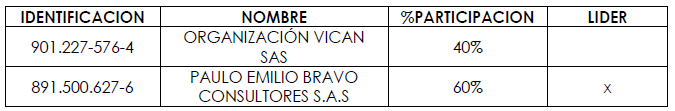 No se presentaron solicitudes de subsanación al proponente Que Fiduciaria Corficolombiana S.A en su calidad de vocera y administradora del Fideicomiso OXI YOTOCO I bajo la coordinación de los Fideicomitentes, verificó el cumplimiento de los requisitos habilitantes por parte de los Proponentes y el cumplimiento de los requisitos de la Propuestas previstos en el pliego de condiciones y en sus anexos, como se observa a continuación:2. Cumplimiento de requisitosEVALUACION REQUISITOS HABILITANTES DE ORDEN JURIDICO 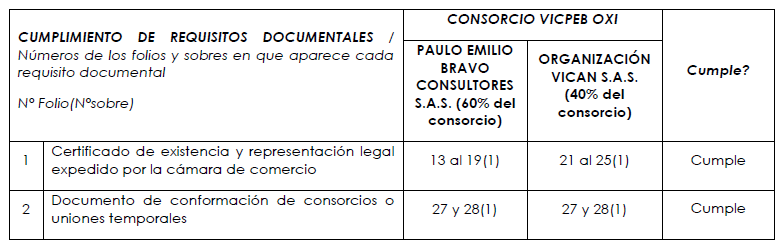 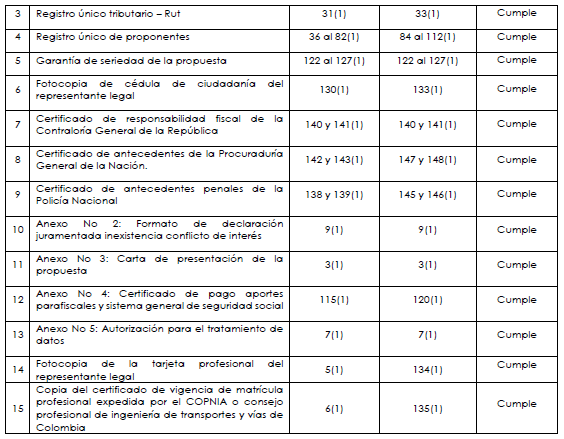 EVALUACION REQUISITOS HABILITANTES DE ORDEN FINANCIERO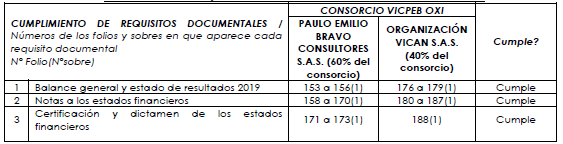 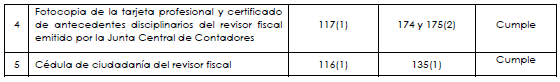 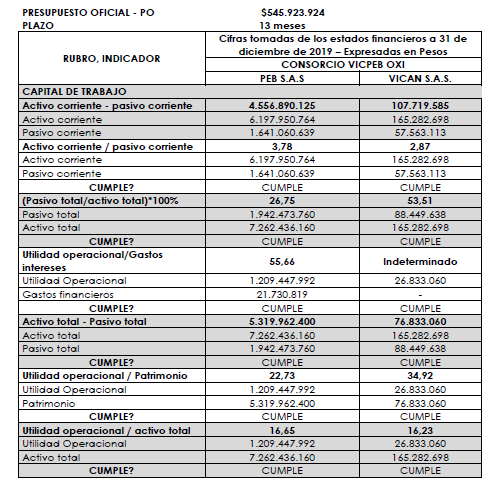 EVALUACION REQUISITOS HABILITANTES DE ORDEN TECNICO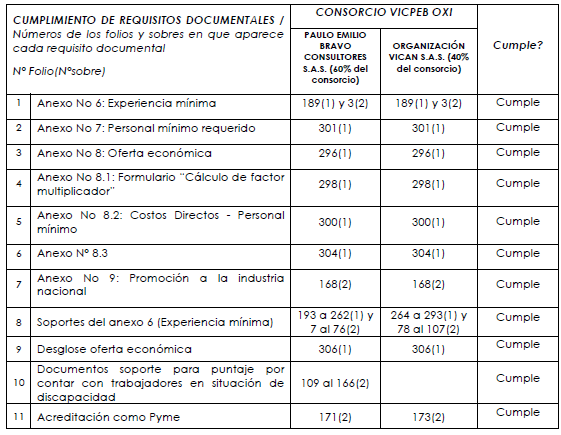 De conformidad con lo establecido en los términos de referencia, el proponente presentó los contratos y soportes que le acreditan su experiencia técnica en las condiciones establecidas. TENIENDO EN CUENTA LO ANTERIOR LA LICITACIÓN PRIVADA ABIERTA No. 002 de 2020 PARA LA SELECCIÓN DEL INTERVENTOR DEL PROYECTO “MEJORAMIENTO VIA TERCIARIA QUE CONDUCE DE LA MEJORANA AL ALTO DEL CHINCHE Y CORDOBITAS CORREGIMIENTO DE EL DORADO. YOTOCO, VALLE DEL CAUCA” proyecto que se desarrollará a través del mecanismo “Obras por Impuestos”, SE ADJUDICA AL PROPONENTE CONSORCIO VICPEB OXI, ENTENDIENDOSE INFORMAR Y DAR INICIO AL PROCESO DE VINCULACION Y CONTRATACION.Se Firma en Cali a los 21 días del mes de agosto de 2020.ALIANZA FIDUCIARIA S.A. Fideicomitente - Fideicomiso OXI YOTOCO IGINA MILENA ALVAREZ SANCHEZDirector FideicomisosFideicomiso OXI YOTOCO ILAURA VICTORIA RODASDirector Comercial Fideicomiso OXI YOTOCO IOSCAR DAVID FONSECAAbogadoFideicomiso OXI YOTOCO I